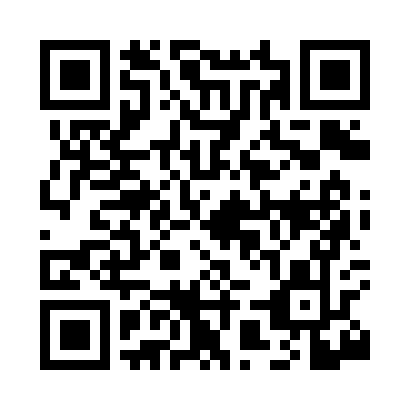 Prayer times for Rimel, West Virginia, USAMon 1 Jul 2024 - Wed 31 Jul 2024High Latitude Method: Angle Based RulePrayer Calculation Method: Islamic Society of North AmericaAsar Calculation Method: ShafiPrayer times provided by https://www.salahtimes.comDateDayFajrSunriseDhuhrAsrMaghribIsha1Mon4:296:011:245:188:4710:192Tue4:296:011:245:188:4710:183Wed4:306:021:245:198:4610:184Thu4:316:021:245:198:4610:185Fri4:326:031:255:198:4610:176Sat4:326:041:255:198:4610:177Sun4:336:041:255:198:4510:168Mon4:346:051:255:198:4510:169Tue4:356:051:255:198:4510:1510Wed4:366:061:255:198:4410:1511Thu4:376:071:255:198:4410:1412Fri4:376:071:265:198:4410:1313Sat4:386:081:265:198:4310:1214Sun4:396:091:265:198:4310:1215Mon4:406:091:265:198:4210:1116Tue4:416:101:265:198:4110:1017Wed4:426:111:265:198:4110:0918Thu4:436:121:265:198:4010:0819Fri4:446:121:265:198:4010:0720Sat4:466:131:265:198:3910:0621Sun4:476:141:265:198:3810:0522Mon4:486:151:265:198:3710:0423Tue4:496:161:265:198:3710:0324Wed4:506:161:265:198:3610:0225Thu4:516:171:265:188:3510:0126Fri4:526:181:265:188:3410:0027Sat4:536:191:265:188:339:5928Sun4:556:201:265:188:339:5729Mon4:566:211:265:178:329:5630Tue4:576:211:265:178:319:5531Wed4:586:221:265:178:309:54